´²ò ¸²êÆäÈ²Ü IV ³ ¹³ë³ñ³Ýºê ºì Þðæ²Î² ²ÞÊ²ðÐÀ¸³ëí³ñª ². Â³¹»íáëÛ³Ý20.04.23Ã.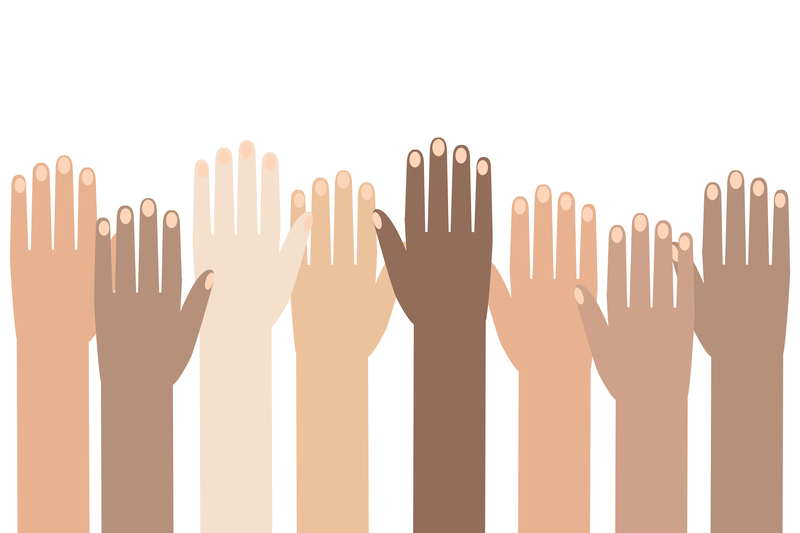 ´³ó ¹³ëÇ åÉ³ÝԴասի թեման՝ <<Իրավունք և պարտականություն>>:Դասի տեսակը՝ համակցված:Դասին կիրառվող մեթոդները՝ Վիենի դիագրամ, համագործակցային, զրույց:Դասի նպատակները՝ /ուսուցանել, դաստիարակել,զարգացնել /1. Անցած թեմաների  շուրջ,  գիտելիքների ամրապնդում:2. Իարվունքների և պարտականությունների ուսուցում, բացահայտում, ամրապնդում, կիրառում, ամփոփում:3. Ուսման նկատմամբ հետաքրքրության առաջացում:4. ՄÇ³ëÝ³Ï³Ý ³ßË³ï³Ýùների ³é³í»ÉáõÃÛáõÝÝերի բացահայտում:5. Աé³ç³¹ñ³ÝùÝ»ñ Ï³ï³ñ»Éáõ  ÑÙïáõÃÛան ձևավորում:Դասի կահավորում՝ Դասագիրք, պաստառ,  սահիկաշար, փոքրիկ տեսաֆիլմ:Դասի ընթացքը :ԽԻԿ: Խթանում:Սահիկաշարով, նկարներով վերհիշել նախորդ դասերը : Ցուցադրված նկարները անվանել, պատասխանել հարցերին: Մաթեմատիկա + շրջակա  ճանապարհորդներին նշել:  Զրույց , քննարկում, հարց ու պատասխան  :Իմաստի ընկալում- Հարցերի միջոցով անցնել նոր դասին: Նշել մեր երկիրը, խորհրդանիշները, խոսել օրենքների, իրավունքների և պարտականությունների մասին:Մտածե՞լ ես, թե  ի՞նչ պետք է անել, որպեսզի…Մարդկանց միջև վեճերը լուծվեն:Հարգվեն դիմացինի իրավունքները:Մարդիկ կատարեն իրենց պարտականությունները:Աշխատանք դասանյութի շուրջ , հարց ու պատասխան, կարծիքների բարձրաձայնում և տեսաֆիլմի դիտում:Ֆիզկուլտ դադար:-------Այսօր շատ են խոսում իրավունքների մասին, քան պարտականությւնների: Սակայն ես ցանկանում եմ, որ այս մեր խաղի միջոցով իրավունքները փոքրանան, պարտականությունները մեծանան :Խաղ -  կքանստել՝ իրավունք լսելիս, կանգնել՝ պարտականություն լսելիս:Իրավունք.Պաշտպանված լինել բոլոր տեսակի ճնշումներիցԱզատորեն արտահայտել կարծիքՍտանալ անվճար կրթությունՊարտականություն.Հարգանքով վերաբերվել շրջապատին, մեծերին և փոքրերինԼինել բարեկիրթ , դաստիարակվածՁեռք բերել գիտելիքներԿշռադատում: Գրատախտակին թղթե շերտիկներ փակցնել իրավունք և պարտականություն պաստառի վրա:Խմբային աշխատանք կատարել նախորդ և նոր դասերի շուրջ:Աղյուսակում լրացնել  ստորև բերված ցանկից տվյալ          աշխարհամասի  հետ կապված անվանումները.Կենգուրու, Դ.Լիվինգստոն, շնասահնակ, Կուբա կղզի,Հարավային բևեռ, Վիկտորիա ջրվեժ, հնդկացի, Մ.Լազարև ,ծխախոտ, Նոր Զելանդիա, Զամբեզի գետ, Սահարա անապատ, կոալա, Ռ. Ամունդսեն, կարտոֆիլ, Թանա լիճ, էվկալիպտ, Նեղոս գետԼրացնել աղյուսակը. Խրախուսել բոլորին ակտիվ մասնակցության համար: Գնահատել:Տնային աշխատանք՝ դասը հանձնարարել պատմել, գրել աշխատանքային տետրում: ԱՖՐԻԿԱԱՄԵՐԻԿԱԱՎՍՏՐԱԼԻԱև ՕՎԿԻԱՆԻԱԱՆՏԱՐԿՏԻԴԱ     ԻՐԱՎՈՒՆՔՊԱՐՏԱԿԱՆՈՒԹՅՈՒՆ